NON-GREEK SPEAKING COURSESUnit codesECTSMondayMondayTuesdayWednesdayThursdayFridayRoomRoomStarting dayProfessors’ namesProfessors’ names	Department of History, Philosophy and Sociology of Law	Department of History, Philosophy and Sociology of Law	Department of History, Philosophy and Sociology of Law	Department of History, Philosophy and Sociology of Law	Department of History, Philosophy and Sociology of Law	Department of History, Philosophy and Sociology of Law	Department of History, Philosophy and Sociology of Law	Department of History, Philosophy and Sociology of Law	Department of History, Philosophy and Sociology of Law	Department of History, Philosophy and Sociology of Law	Department of History, Philosophy and Sociology of Law	Department of History, Philosophy and Sociology of Law	Department of History, Philosophy and Sociology of Law	Department of History, Philosophy and Sociology of LawGriechische und Römische Rechtsgeschichte(minimum 5 Studenten)ER06769.00-10.30320, 3d fl.320, 3d fl.14/1014/10Αssist. Prof. Papakonstantinou, KalliopiEcclesiastical Law (Names A–K)ΕR0185 14.30-16.00213, 2nd fl.213, 2nd fl.13/1013/10Assist. Prof. Kyriazopoulos, Kyriakos Ecclesiastical Law (Names L-Z)ΕR018514.30-16.0014.30-16.00109, 1st fl.109, 1st fl.12/1012/10Assoc. Prof. Papageorgiou, KonstantinosHistory of Greek and Roman LawER011611.00-12.30320, 3d fl.320, 3d fl.14/1014/10Assist. Prof.  Papakonstantinou, KalliopiInstitutions of Roman Private Law (minimum 5 students)ER15659.00-10.309.00-10.30213, 2nd fl.213, 2nd fl.12/1012/10Assist. Prof.  Vlahos, ConstantinosComputers and Law  IER014511.00-12.3011.00-12.30213, 2nd fl.213, 2nd fl.12/1012/10Prof. Iglezakis, IoannisReligious Freedom and Human Rights: European and International ProtectionER175511.00-12.30109, 1st fl.109, 1st fl.15/1015/10Assoc. Prof. Papageorgiou KonstantinosAnthropologie du DroitELE45518.30-20.00213, 2nd fl.213, 2nd fl.14/1014/10Assist. Prof. Vlahos, Constantinos Legal Rhetorics in AntiquityELE39516.30-18.0016.30-18.00213, 2nd fl.213, 2nd fl.12/1012/10Assist. Prof. Vlahos, ConstantinosChurches, religious and worldview communities relations with EU and its state members ER176514.30-16.00213, 2nd fl.213, 2nd fl.14/1014/10Assist. Prof. Kyriazopoulos KyriakosDepartment of Economic and Commercial LawDepartment of Economic and Commercial LawDepartment of Economic and Commercial LawDepartment of Economic and Commercial LawDepartment of Economic and Commercial LawDepartment of Economic and Commercial LawDepartment of Economic and Commercial LawDepartment of Economic and Commercial LawDepartment of Economic and Commercial LawDepartment of Economic and Commercial LawDepartment of Economic and Commercial LawDepartment of Economic and Commercial LawDepartment of Economic and Commercial LawDepartment of Economic and Commercial LawMaritime LawΕR017514.30-16.00320, 3d fl.12/1012/1012/10Assoc. Prof. Psaroudakis, GeorgiosEuropean Competition LawΕR015511.00-12.30407, 4th fl.20/1020/1020/10 Prof. Tziva,  Evmorfia/Academic Assoc. –Lempessi - Andreou IoannaEuropaeisches Gesellschaftsrecht (minimum 5 stud.)ELE40516.30-18.00407, 4th fl.12/1012/1012/10Assist. Prof. Giovannopoulos, RigasEU-Intellectual Property LawELE38516.30-18.00407, 4th fl.14/1014/1014/10Assist. Prof. Despotidou, AnnaEuropaeisches Insolvenzrecht (minimum 5 students)ELE41516.30-18.00407, 4th fl.15/1015/1015/10Assist. Prof. Eleftheriadis, NikolaosDepartment of Public Law and Political ScienceDepartment of Public Law and Political ScienceDepartment of Public Law and Political ScienceDepartment of Public Law and Political ScienceDepartment of Public Law and Political ScienceDepartment of Public Law and Political ScienceDepartment of Public Law and Political ScienceDepartment of Public Law and Political ScienceDepartment of Public Law and Political ScienceDepartment of Public Law and Political ScienceDepartment of Public Law and Political ScienceDepartment of Public Law and Political ScienceDepartment of Public Law and Political ScienceDepartment of Public Law and Political ScienceEuropean Constitutional Law-Jean MonnetELE35516.30-18.00112, 1st fl.12/1012/1012/10Prof. Venizelos Evangelos, Assoc. Prof. Papadopoulou,  Triantafyllia Tax LawΕR145511.00-12.3011.00-12.30On-line11/1011/1011/10Assist. Prof. Savvaidou, AikateriniNON-GREEK SPEAKING COURSESCodeECTSMondayTuesdayWednesdayThursdayFridayRoomStarting DayProfessors’ namesDepartment of International StudiesDepartment of International StudiesDepartment of International StudiesDepartment of International StudiesDepartment of International StudiesDepartment of International StudiesDepartment of International StudiesDepartment of International StudiesDepartment of International StudiesDepartment of International StudiesDepartment of International StudiesPrivate International LawΕR05259.00-10.30212, 2nd fl.13/10Prof. Vassilakakis, Evangelos /Assist. Prof. Kourtis, VassileiosIntroduction to Comparative LawER013518.30-20.00312, 3d fl.11/10Assist. Prof. Konsta, Anna-MariaInternational Trade LawELE375It won’t be heldInternational RelationsER012511.00-12.30213, 2nd fl.11/10Assist. Prof. Sarigiannidis, MiltiadisEU – International Relations LawELE36516.30-18.00108, 1st fl.14/10Assoc. Prof. Ktenidis, JosephNON-GREEK SPEAKING COURSESCodeECTSMondayTuesdayWednesdayThursdayFridayRoomStarting DayProfessors’ namesDepartment of Criminal Law and CriminologyDepartment of Criminal Law and CriminologyDepartment of Criminal Law and CriminologyDepartment of Criminal Law and CriminologyDepartment of Criminal Law and CriminologyDepartment of Criminal Law and CriminologyDepartment of Criminal Law and CriminologyDepartment of Criminal Law and CriminologyDepartment of Criminal Law and CriminologyDepartment of Criminal Law and CriminologyDepartment of Criminal Law and CriminologyCrime in Cultural Perspective ER080514.30-16.00213, 2nd fl.15/10Prof. Archimandritou, MariaDepartment of Civil Law, Civil Procedural Law and Labour LawDepartment of Civil Law, Civil Procedural Law and Labour LawDepartment of Civil Law, Civil Procedural Law and Labour LawDepartment of Civil Law, Civil Procedural Law and Labour LawDepartment of Civil Law, Civil Procedural Law and Labour LawDepartment of Civil Law, Civil Procedural Law and Labour LawDepartment of Civil Law, Civil Procedural Law and Labour LawDepartment of Civil Law, Civil Procedural Law and Labour LawDepartment of Civil Law, Civil Procedural Law and Labour LawDepartment of Civil Law, Civil Procedural Law and Labour LawDepartment of Civil Law, Civil Procedural Law and Labour LawDroit de la Securite` Sociale(Minimum 5 students)ΕR02159.00-10.30213, 2nd fl.11/10Prof. Stergiou, AngelosEuropean Law of ContractsELE345It won’t be held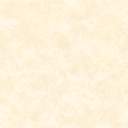 